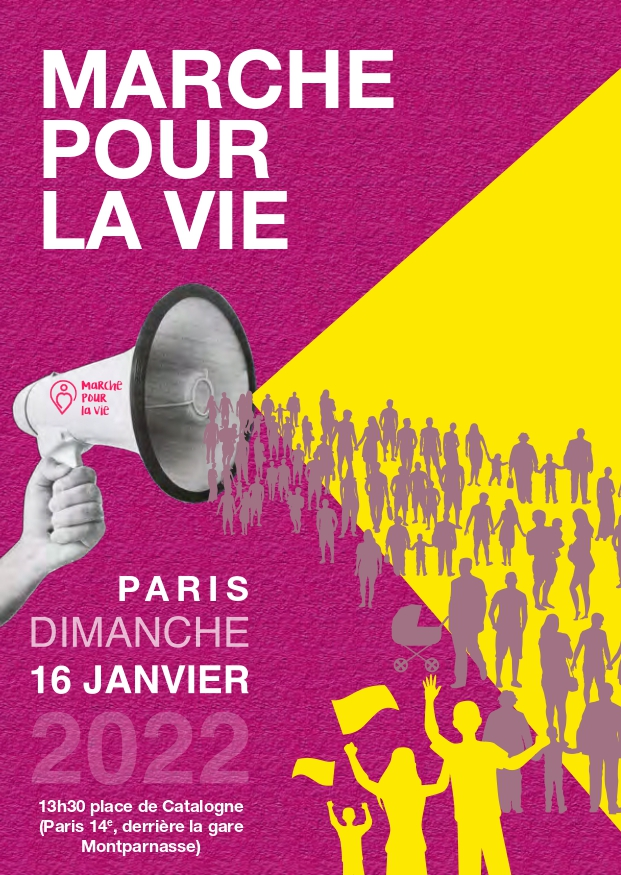 La marche pour la Vie est une association qui vise à défendre la vie depuis sa conception. C’est une action très importante, car nous savons tous en tant que catholique (ou pas forcèment) à quel point la situation est dramatique au niveau des avortements, mais également au niveau du soutiens de l’état français aux femmes en détresse. Cette manifestation vise à faire entendre à nos dirigeants que nous sommes là, et que nous voulons nous opposer à ce drame. C’est pour cela qu’il faut être le plus nombreux possible.Nos actions visent également à apporter de l’aide aux femmes en détresse après avoir appris qu’elles étaient enceinte, en les conseillant, et en leur apportant une aide matérielle et psychologique. La manifestation se tiendra le Dimanche 16 Janvier de 13h30 à 17h. Le rendez vous est fixé sur la Place de la Catalogne. Pour s’y rendre nous proposons un car qui partira de Lille à 8h à la gare de Lille Europe, il faut s’y inscrire sur le lien suivant (https://www.helloasso.com/associations/afc-de-lille/evenements/marche-pour-la-vie). L'aller-retour coûte 10 euros pour les étudiants et 20 euros pour les adultes. Ou alors en voiture ou train personnellement. 